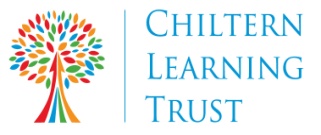 MAINSCALE TEACHERResponsible to:           Subject Teaching and Learning Leader Grade:			 Mainscale teacherPURPOSE OF POST:  To facilitate and encourage learning which enables pupils to achieve the highest possible standards: to share and support the corporate responsibility for the well-being, education and discipline of all pupilsDIMENSIONS:	Accountable for:Pupils:	All pupilsStaff:	NoneResources:	All physical resources they use including classrooms, teaching materials and ICT equipmentPRINCIPAL ACCOUNTABILITIES:  Planning, Teaching and Class ManagementTo prepare and teach lessons of a high standard to all pupils in their classes so that pupils achieve the targets they are set.With the guidance from the Subject Teaching and Learning Leader, participate in all CPD activities that will improve personal performance in any aspect associated with classroom teaching and professional knowledge.To take part in the school’s Performance Management process and enter into a professional discussion with their line manager about their strengths as a teacher and any areas which are in need of improvement.Address any areas of weaker performance, taking advice from their line manager and actively engaging in any actions that might be suggested.Be willing at all times to have lessons observed in order for the school to be able to accurately assess the overall quality of teaching within the school which is vital to the whole school self-evaluation process.Monitoring, Assessment, Recording, ReportingTo follow designated programmes of study, carry out all assessments and marking, recording, reporting and target setting in line with departmental and school policy.Pastoral Duties1.	At all times ensure that pupils are subscribing to school policies in terms of behaviour, appearance, academic work and social interaction and follow the guidelines given in the staff handbook if any pupil is infringing these policies.Other Professional Requirements1.	Work as a team member within the department, sharing ideas and resources and asking for guidance and help from fellow teachers when necessary.Resource Management1.	To take a shared responsibility to ensure the accommodation in which teaching takes place is vibrant and conducive to learning 2.	To ensure that all department resources used are kept in good order and any defects are quickly reported to the Head of Department Knowledge and SkillsPersonal Contacts:External:  Contractors, suppliers, parent and relevant health professionalsInternal:   Students, staff, Governors, parents and any other visitors to the schoolContext:All classroom teachers are role models to pupils within the school and at all times the values, vision and ethos of the school must be evident in their attitude and behaviour.In order to promote and achieve the school vision and purpose the teacher should meet the core (C) standards as per the National Professional Standards for Teachers in England from September 2007.  The Job-holder will ensure that Denbigh High School’s policies are reflected in all aspects of his/her work, in particular those relating to; Equal Opportunities, Health and Safety, Data Protection Act( 1984, 1998)This job profile needs to be read in conjunction with the generic job description for teachers.The Chiltern Learning Trust is committed to working in wider partnership which will promote wellbeing outcomes for young people. All personnel may be required to work across the Trust by agreement with the Chief Executive.Safeguarding ChildrenCONTEXT:All teaching staff are part of a whole school team.  They are required to support the values and ethos of the school and school priorities as defined in the School Development Plan.  This will mean focussing on the needs of colleagues, parents and pupils and being flexible in a busy pressurised environment.Because of the nature of this job, it will be necessary for the appropriate level of criminal record disclosure to be undertaken. Therefore, it is essential in making your application you disclose whether you have any pending charges, convictions, bind-overs or cautions and, if so, for which offences. This post will be exempt from the provisions of Section 4 (2) of the Rehabilitation of Offenders 1974 (Exemptions) (Amendments) Order 1986. Therefore, applicants are not entitled to withhold information about convictions which for other purposes are ‘spent’ under the provision of the Act, and, in the event of the employment being taken up; any failure to disclose such convictions will result in dismissal or disciplinary action by the school. The fact that a pending charge, conviction, bind-over or caution has been recorded against you will not necessarily debar you from consideration for this appointment. Applicants must be willing to undergo child protection screening appropriate to the post, including checks with past employers.  ‘The School is committed to safeguarding and promoting the welfare of children and expects all staff to share this commitment’.PERSON SPECIFICATIONCLASSROOM TEACHERThis acts as selection criteria and gives an outline of the types of person and the characteristics required to do the job.Essential (E):- without which candidate would be rejectedDesirability (D):- useful for choosing between two good candidates.We will consider any reasonable adjustments under the terms of the Disability Discrimination Act (1995), to enable an applicant with a disability (as defined under the Act) to meet the requirements of the post.The Job-holder will ensure that school policies are reflected in all aspects of his/her work, in particular those relating to:  Equal Opportunities Health and SafetyData Protection Act (1984 & 1998)Code of Conduct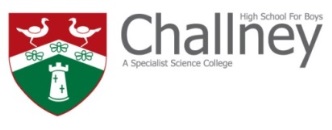 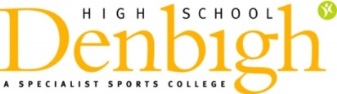 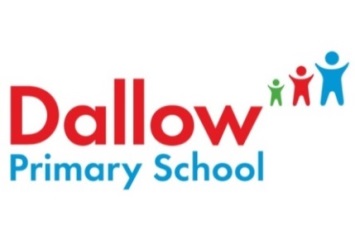 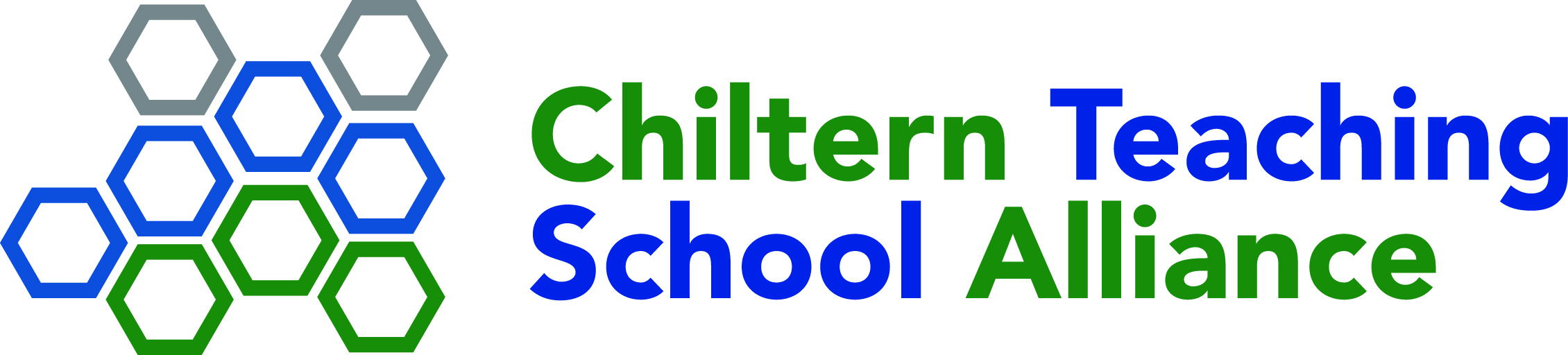 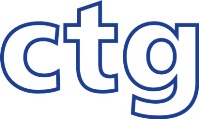 At all times, there must be demonstrable knowledge and understanding of:The principles and practices of excellent learning and teachingThe specialist subject areaThe application of ICT to learning, teaching in the specialist subjectThe use of past and current pupil data in order to improveStatutory requirements and recent developments in terms of government initiatives and policyPersonal Qualities:At all times, there must be demonstrable knowledge and understanding of:The principles and practices of excellent learning and teachingThe specialist subject areaThe application of ICT to learning, teaching in the specialist subjectThe use of past and current pupil data in order to improveStatutory requirements and recent developments in terms of government initiatives and policyPersonal Qualities:At all times, there must be demonstrable knowledge and understanding of:The principles and practices of excellent learning and teachingThe specialist subject areaThe application of ICT to learning, teaching in the specialist subjectThe use of past and current pupil data in order to improveStatutory requirements and recent developments in terms of government initiatives and policyPersonal Qualities:Please make sure, when completing your application form, you give clear  examples of how you meet the essential and desirable criteria.Please make sure, when completing your application form, you give clear  examples of how you meet the essential and desirable criteria.Please make sure, when completing your application form, you give clear  examples of how you meet the essential and desirable criteria.Please make sure, when completing your application form, you give clear  examples of how you meet the essential and desirable criteria.Please make sure, when completing your application form, you give clear  examples of how you meet the essential and desirable criteria.AttributesEssentialHow MeasuredDesirableHow MeasuredExperienceTeaching in the relevant subject area.Using data to inform target setting and planning.1,21,2Working with children with English as an Additional Language.1,2Skills/
AbilitiesAbility to communicate with a variety of stakeholders (e.g. colleagues, parents, external agencies).Ability to form and maintain appropriate relationships and person boundaries with children and young people.Ability to use new technology to support both the curriculum and work organisation.Ability to work as part of, and contribute to, a whole-school, multi-disciplinary team.Ability to monitor and evaluate teaching and learning.Ability to identify the necessary resources which ensure high quality teaching and learning. Ability to assess the needs of individuals to inform lesson planning.Ability to deliver high quality lessons, evaluate the impact of these and develop future planning accordingly.1,21,21,21,21,21,2  1,2,55Ability to coach and mentor others.1,2AttributesEssentialHow MeasuredDesirableHow MeasuredEquality IssuesDemonstrable commitment to inclusive teaching and learning.Awareness of the effects of discrimination on pupils, parents, colleagues and policy.2,51,2Specialist KnowledgeSubject/KS curriculum knowledge1,2,5Education and TrainingQualified Teacher StatusEvidence of ongoing continuing professional development.41.2Evidence of meeting the threshold standards.Sustained and substantial performance in the threshold standards.1,21,2Other RequirementsDemonstrate responsibility for promoting and safeguarding the welfare of children and young persons.Willingness to work in both this school and our partner school if required.1,21,21 = Application Form2 = Interview3 = Test4 = Proof of Qualification5 = Practical Exercise